Szczęść Boże  witam na kolejnej katechezie.Maryja naszą Matką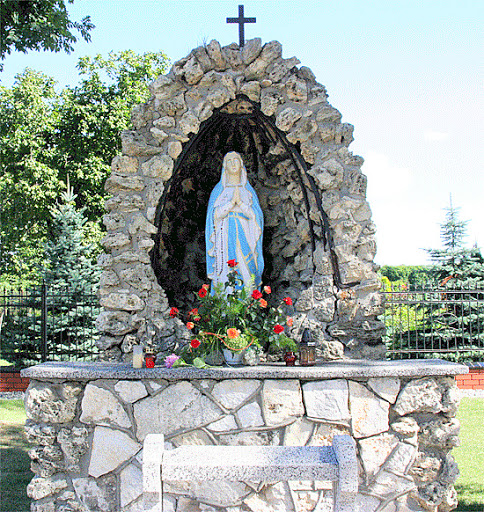 Do Maryi się zwracamy, nasze prośby jej oddamy.Zapraszam was do obejrzenia prezentacji, poproście rodziców o pomoc :)https://view.genial.ly/5ea2aabc6489ab0dc224ed06/interactive-image-maryja?fbclid=IwAR3vWqukmrlQXHZP99sLYwa5gQ8GfQzTa_hobN-AeHr_GTyk6PIljCsPjVMPozdrawiam, do zobaczenia 